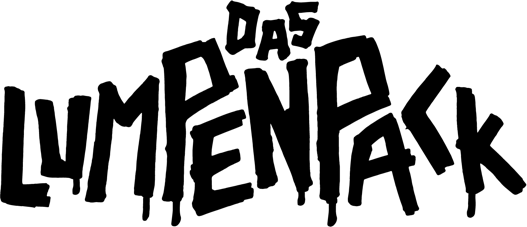 „In Zeiten, da nichts mehr sicher scheint. Zwischen Fake News und Deep Fakes. Wo du nicht mehr weißt, was du glauben kannst - da glaub einfach an uns.“ DAS LUMPENPACK, 2023.Wenn in jeder Verschwörungstheorie ein Reiskorn Wahrheit schlummert, gibt es mehr als genügend Säcke, die in China umfallen können. Das Lumpenpack muss es wissen, denn es hat alle handverlesen und befüllt. Sie haben sich durch die windigsten Thesen gewühlt, die krudesten Foren durchsurft. Sie waren allen auf der Spur. Mondlandung, 9/11, Barcode. Sie haben Loch Ness durchwandert und Area 51 durchschwommen - einzig und allein mit dem Ziel den deutschen Rock zu retten. Denn haben nicht im Rock all jene Grauzonen der Wahrheit ihren Ursprung? Teufelshörner, 666, umgedrehte Kreuze. Wo lassen sich auf rückwärtsabgespielten Platten okkulte Botschaften hören? Sicher nicht im Schlager!DAS LUMPENPACK verwandelt für ihr sechstes Studioalbum gemeinsam mit dem neuen Rest der Band seine Fans in AnhängerInnen ihres eigenen Kults. Der W.A.C.H.! Ein Hafen für Schlaflose und Aufgewachte. Für die in der Nacht Verirrten und die, die verloren gehen wollen. Am 25.08.23 erscheint WACH das Album zum Kult.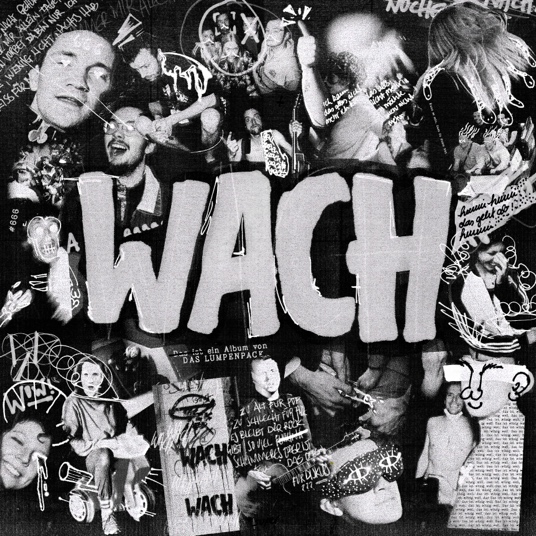 